That Little?At its peak, the Roman Empire comprised only twelve percent of the world’s population.The Roman Empire was not the largest empire in history.  It was only the twenty-eighth largest.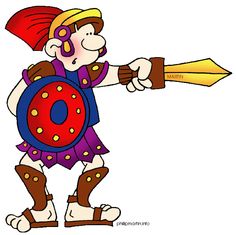 